     Library Resources for Women & Gender Studies      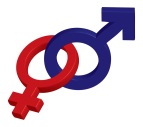 WGST 200D		       Darby Lewes		August 26, 2012When in doubt, start at the SUBJECT LINKS on the library webpage!DATABASESSnowden Super SearchGoogle for the library. Searches books, articles, e-books, and more simultaneouslyFound on main library pageSocINDEX EBSCO database with a variety of resources on Social SciencesWEBSITESAssociation of College & Research Libraries(ACRL) Women & Gender Studies Section: http://www.libr.org/wgss/wgsslinks/index.htmlInternational Institute of Social History WWW Virtual Library Women’s History: http://www.iisg.nl/w3vlwomenshistory/index.htmlNational Archives: Women: http://www.archives.gov/research/alic/reference/womens-history.htmlPERIODICALS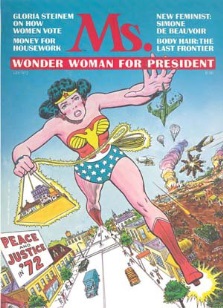 Search A-Z List on library main pageClick the “Subjects” tab.			Select “Social Science” from the drop down menu. Scroll down to “The Family. Marriage. Women” to browse titles.	Print items are located on 1st floor & 2nd floor in alphabetical orderREFERENCE MATERIALSGreat for sifting through ideas & topics1st floor: Call #s typically start with HQ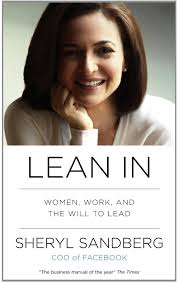 BOOKSSearch the library catalog using specific terminology: women, gender, feminismMany e-books available3rd floor: call# HQOthers may be found within major disciplinesExample search: women and business = call# HD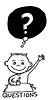 Librarian: Jessica Oberlinoberlin@lycoming.eduX4352All images are from creative commons.org